ΘΕΜΑ: «Προκήρυξη εκδήλωσης ενδιαφέροντος από Γραφεία Ταξιδίων για υποβολή οικονομικών προσφορών για προγραμματισμένη εκπαιδευτική επίσκεψη μαθητών του Γυμνασίου Βαθυλάκκου στην Κέρκυρα» (09-12 Μαΐου 2020).Το Γυμνάσιο Βαθυλάκκου προκηρύσσει εκδήλωση ενδιαφέροντος για την προγραμματιζό-μενη τετραήμερη εκπαιδευτική επίσκεψη μαθητών της Γ΄ τάξης για το διάστημα 09-12 Μαΐου 2020 (4 ημέρες / 3 διανυκτερεύσεις) και σύμφωνα με την ΥΑ: 33120/ΓΔ4/28-02-2017 (ΦΕΚ 681/τ.Βʼ/06-03-2017), άρθρο 3, §2 και προσκαλεί τα ενδιαφερόμενα γραφεία Γενικού Τουρισμού που πληρούν τις προβλεπόµενες από το νόµο προϋποθέσεις λειτουργίας να καταθέσουν σε σφραγισµένο φάκελο και µε εξουσιοδοτηµένο εκπρόσωπό τους οικονοµική προσφορά σχετικά µε τη διοργάνωση της εκδροµής.  Προδιαγραφές: Χρονική περίοδος: 			09-12 Μαΐου 2020. Προορισµός: 				Κέρκυρα.Προβλεπόµενος αριθµός µαθητών:  	21. Συνοδοί καθηγητές: 			δύο (2).Μεταφορικό µέσο: 			1 λεωφορείο, το οποίο θα διατίθεται για κάθε μετακίνηση των εκδρομέων στον τόπο της εκδρομής. Το λεωφορείο που θα χρησιμοποιηθεί καθ’ όλη τη διάρκεια της εκδρομής να πληροί τις προϋποθέσεις της νομοθεσίας που αφορά στην ασφαλή μετακίνηση μαθητών.Κατάλυµα:  				Ξενοδοχείο Magna Graecia Dasia.Δωμάτια: 				δίκλινα, τρίκλινα για τους μαθητές / 					δύο μονόκλινα για τους δύο συνοδούς καθηγητές.Πρόγραμμα: 				Το πρόγραµµα και οι όροι της εκδροµής θα συμπεριλη-φθούν στο Ιδιωτικό Συμφωνητικό που θα υπογραφεί µε το Ταξιδιωτικό Πρακτορείο που θα επιλεγεί μετά την ανάθεση. Εύλογα το πρόγραμμα μπορεί να υπόκειται σε αλλαγές ανάλογα με τις συνθήκες και τις ανάγκες που θα προκύπτουν.∆ιατροφή: 				Στην προσφορά του Γραφείου να περιλαμβάνονται δυοτιμές: α) μια με τα τρία πρωινά και τα τρία γεύματα (ημιδιατροφή) και β) μια με τα τρία πρωινά, χωρίς τα τρία γεύματα.Σύμφωνα με την Υ.Α 33120/ΓΔ4/28-02-2017, απόφαση (ΦΕΚ 681Β’ 6/03/2017),κατά τη σύνταξη των προσφορών να ληφθούν υπόψη και τα παρακάτω δεδομένα:Προσκόμιση αποδεικτικών εγγράφων για τις ανωτέρω περιγραφόμενες παροχές (αντίγραφο ασφαλιστηρίου συμβολαίου επαγγελματικής ευθύνης του Ταξιδιωτικού Γραφείου στο οποίο θα φαίνεται και ο αριθμός του συμβολαίου, ασφαλιστήριο συμβόλαιο ιατρικής και νοσοκομειακής περίθαλψης).Απαραίτητο είναι επίσης μαζί με την προσφορά, να κατατεθεί Υπεύθυνη Δήλωση με την οποία να δηλώνεται ότι:α. το αναφερόμενο σ’ αυτήν Πρακτορείο είναι Γραφείο Γενικού Τουρισμού και διαθέτει το ειδικό σήμα άδειας λειτουργίας που χορηγείται από τον Ε.Ο.Τ. (αναφέρεται ο αριθμός και είναι σε ισχύ) και β. το λεωφορείο που θα χρησιμοποιηθεί, να έχει βεβαίωση Τεχνικού Ελέγχου και να πληροί τις προβλεπόμενες προδιαγραφές μεταφοράς μαθητών.Πλήρης ιατροφαρμακευτική περίθαλψη και ομαδική ταξιδιωτική ασφάλιση για μαθητές/-τριες και καθηγητές/-τριες (ασφάλεια ζωής, έξοδα επιστροφής) για όλη τη διάρκεια της εκδρομής. Τα ανωτέρω ισχύουν και για την περίπτωση ατυχήματος ή ασθένειας σύμφωνα με την κείμενη νομοθεσία (επικυρωμένη φωτοτυπία ασφαλιστηρίου).Ασφάλιση αστικής και επαγγελµατικής ευθύνης σύµφωνα µε την κείµενη νοµοθεσία.Να υπάρχει ρητή αναφορά ότι το Γραφείο διαθέτει όλα τα επίσημα έγγραφα που απαιτεί η νομοθεσία για τις σχολικές εκδρομές.Συνοδός του Ταξιδιωτικού Γραφείου καθ’ όλη τη διάρκεια της εκδρομής.Στο κείμενο της προσφοράς να αναγράφονται ρητά η τελική συνολική τιμή της εκδρομής, αλλά και η επιβάρυνση ανά μαθητή. Στις τιμές αυτές δεν θα περιλαμβάνονται οι ελεύθερες συμμετοχές (free) των Γραφείων, που εφόσον κατατεθούν (επισύναψη στο κείμενο προσφορών), θα εκτιμηθούν από την επιτροπή Αξιολόγησης και θα αφαιρεθούν από το προτεινόμενο κατά περίπτωση συνολικό ποσό.Στην προσφορά να αναφέρεται με σαφήνεια ο αριθμός των free που δίνει το Τουριστικό Γραφείο.Ως οικονομική εγγύηση για την διασφάλιση των όρων του Συμφωνητικού θα κρατηθεί στο Σχολείο μέρος των χρημάτων του συνολικού ποσού (το 1/5). Το ποσό αυτό θα αποδοθεί στο Γραφείο μετά το τέλος της εκδρομής και την επιστροφή των μαθητών στο Γυμνάσιο του Βαθυλάκκου.Αναχώρηση από τον χώρο του σχολείου το Σάββατο 09 Μαΐου στις 08:00’ και επιστροφή στον ίδιο χώρο την Τρίτη 12 Μαΐου 2020 μέχρι τις 22:00’.	Η συμμετοχή στο διαγωνισμό συνεπάγεται εκ μέρους του Γραφείου Γενικού Τουρισμού την αποδοχή όλων των όρων της παρούσας προκήρυξης.Παρακαλούμε να μας αποστείλετε κλειστή την αναλυτική προσφορά του πρακτορείου σας μέχρι και την Πέμπτη 12 Μαρτίου 2020 και ώρα 11.00’ το πρωί.		         Ο ΔΙΕΥΘΥΝΤΗΣ ΤΟΥ ΓΥΜΝΑΣΙΟΥ ΒΑΘΥΛΑΚΚΟΥ          Κοσμάς Σ. ΠαναγιωτίδηςΕΛΛΗΝΙΚΗ ΔΗΜΟΚΡΑΤΙΑΥΠΟΥΡΓΕΙΟ ΠΑΙΔΕΙΑΣ ΚΑΙ ΘΡΗΣΚΕΥΜΑΤΩΝΠΕΡ. Δ/ΝΣΗ Π. & Δ. ΕΚΠ/ΣΗΣΚΕΝΤΡΙΚΗΣ ΜΑΚΕΔΟΝΙΑΣΔ/ΝΣΗ  Δ. Ε. ΔΥΤΙΚΗΣ ΘΕΣ/ΝΙΚΗΣΓΥΜΝΑΣΙΟ ΒΑΘΥΛΑΚΚΟΥΕΛΛΗΝΙΚΗ ΔΗΜΟΚΡΑΤΙΑΥΠΟΥΡΓΕΙΟ ΠΑΙΔΕΙΑΣ ΚΑΙ ΘΡΗΣΚΕΥΜΑΤΩΝΠΕΡ. Δ/ΝΣΗ Π. & Δ. ΕΚΠ/ΣΗΣΚΕΝΤΡΙΚΗΣ ΜΑΚΕΔΟΝΙΑΣΔ/ΝΣΗ  Δ. Ε. ΔΥΤΙΚΗΣ ΘΕΣ/ΝΙΚΗΣΓΥΜΝΑΣΙΟ ΒΑΘΥΛΑΚΚΟΥ   Θεσσαλονίκη, 21/02/2020   Αριθμ. Πρωτ.: 13Ταχ. Δ/νσηΤαχ. Κωδ.ΠληροφορίεςΤηλέφωνοFaxE-mail: Λυμπέρη Παυλιδάκη 1: 57011    : Κοσμάς Σ. Παναγιωτίδης: 2310 719 719: 2310 719 567: mail@gym-vathyl.thess.sch.grΠΡΟΣ : ΔΔΕ ΔΥΤΙΚΗΣ ΘΕΣΣΑΛΟΝΙΚΗΣ(προς ανάρτηση στο Διαδίκτυο)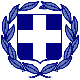 